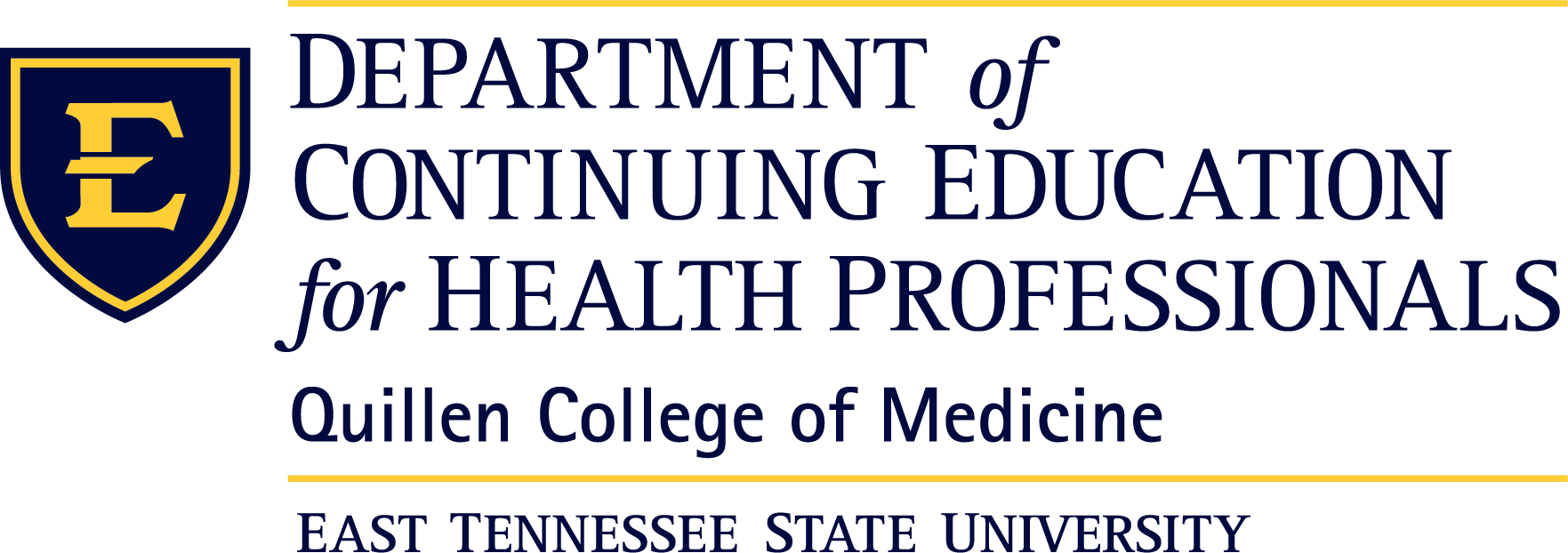 Thompson Proton Center: General Tumor Conference (8/4/2022-8/3/2023)Thompson Proton Center: General Tumor Conference - 10/21/2022October 21, 2022 7:00 AMThompson Proton CenterDescriptionPatient cases are presented and evaluated by a multi-disciplinary panel of physicians. Guidelines for treatment are reviewed, and through collegial discussion, physicians ensure that the national standards of care have been met for each specific type of cancer. These conferences are held to review a patient’s care prior to starting treatment (prospective) to ensure the proper treatment is being implemented and to review patient care after it has already started (retrospective) to ensure the treatment is working as planned. The goal is to have an open forum to discuss cancer cases and determine the best course of treatment.Learning Objectives1 Define a treatment plan for each patient2 Develop a treatment plan that is best for the patientAccreditationThis activity has been planned and implemented in accordance with the Essential Areas and Policies of the Accreditation Council for Continuing Medical Education (ACCME) through the Quillen College of Medicine, East Tennessee State University. The Quillen College of Medicine, East Tennessee State University is accredited by the ACCME to provide continuing medical education for physicians.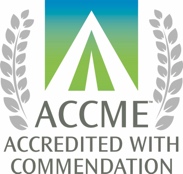 Credit DesignationCME Credit: The East Tennessee State University, Quillen College of Medicine designates this activity for a maximum of 1.00 AMA PRA Category 1 Credit(s)™. Physicians should claim only the credit commensurate with the extent of their participation in the activity.Non-Physician Credit: Quillen College of Medicine, East Tennessee State University designates this activity for a maximum of 1.00 participation hours.Should you need special accommodation to fully participate in the program,please contact the Office of CME at (423) 439-8027.Please allow sufficient time to arrange the accommodation.Faculty & PlannersCommercial SupportThis activity has been developed without commercial support.Name of individualIndividual's role in activityName of Ineligible Company(s) / Nature of Relationship(s)Danielle Landry, BSSWActivity Coordinator, FacultyNothing to disclose - 07/12/2022Brittany Powell, BSActivity Coordinator, FacultyNothing to disclose - 07/08/2022Judson Gash, MDCourse DirectorNothing to disclose - 07/29/2022Melissa S Hood, MDOther Planning Committee MemberNothing to disclose - 09/22/2022